ФЕДЕРАЛЬНАЯ АНТИМОНОПОЛЬНАЯ СЛУЖБА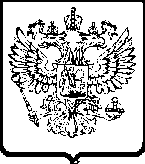 УПРАВЛЕНИЕ ПО РЕСПУБЛИКЕ САХА (ЯКУТИЯ)П Р Е Д П И С А Н И Епо делу № 06 – 33/15т об устранении нарушений законодательства о контрактной системе в сфере закупокг. Якутск				          04 февраля 2015 годаКомиссия Управления Федеральной антимонопольной службы по Республике Саха (Якутия) по контролю в сфере закупок, в составе:Луковцевой С.В. – заместителя начальника отдела контроля закупок Якутского УФАС России, заместителя председателя Комиссии;Петуховой М.Н. – старшего государственного инспектора отдела контроля закупок Якутского УФАС России, члена Комиссии;Игнатьевой А.А. – главного государственного инспектора отдела контроля закупок Якутского УФАС России, члена Комиссии,на основании своего решения по делу № 06–33/15т о рассмотрении жалобы ООО «Чаран» на действия Поселковой администрации муниципального образования «Поселок Хандыга» при проведении электронного аукциона на выполнение работ по капитальному ремонту площади Победы (извещение № 0116300009115000001), содержащего нарушения законодательства Российской Федерации о контрактной системе в сфере закупок, п р е д п и с ы в а е т:1. Аукционной комиссии Поселковой администрации муниципального образования «Поселок Хандыга» в срок до 13 февраля 2015 года устранить нарушения частей 5, 6 статьи 67 Федерального закона от 05.04.2013 № 44-ФЗ «О контрактной системе в сфере закупок товаров, работ, услуг для обеспечения государственных и муниципальных нужд» для чего: отменить протоколы, составленные в ходе осуществления закупки; провести процедуру рассмотрения первых частей заявок заново в соответствии с Федеральным законом от 05.04.2013 г. № 44-ФЗ «О контрактной системе в сфере закупок товаров, работ, услуг для обеспечения государственных и муниципальных нужд», с учетом замечаний, изложенных в решении по делу № 06-33/15т.2. Председателю/заместителю председателя Аукционной комиссии Поселковой администрации муниципального образования «Поселок Хандыга» в срок до 16 февраля 2015 года представить в Управление Федеральной антимонопольной службы по Республике Саха (Якутия) доказательства исполнения предписания.3. Оператору электронной площадки ЗАО «Сбербанк-АСТ» обеспечить возможность исполнения предписания.Предупреждаем Вас, что в соответствии с ч. 7 ст. 19.5 Кодекса Российской Федерации об административных правонарушениях невыполнение должностным лицом заказчика, должностным лицом уполномоченного органа, должностным лицом уполномоченного учреждения, членом комиссии по осуществлению закупок, оператором электронной площадки, специализированной организацией в установленный срок законного предписания, требования органа, уполномоченного на осуществление контроля в сфере закупок, за исключением органа, указанного в части 7.1 настоящей статьи влечет наложение административного штрафа на должностных лиц в размере пятидесяти тысяч рублей.Заместитель председателя комиссии 				                                           С.В. ЛуковцеваЧлены комиссии:							                               М.Н. Петухова                                                                                                                             А.А. Игнатьева